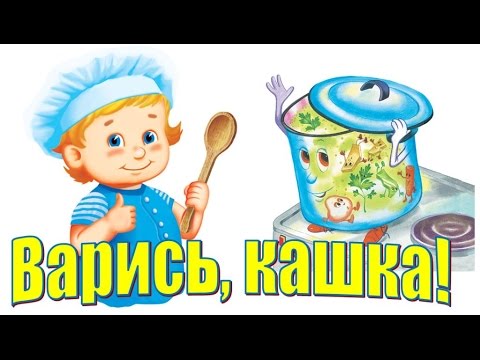 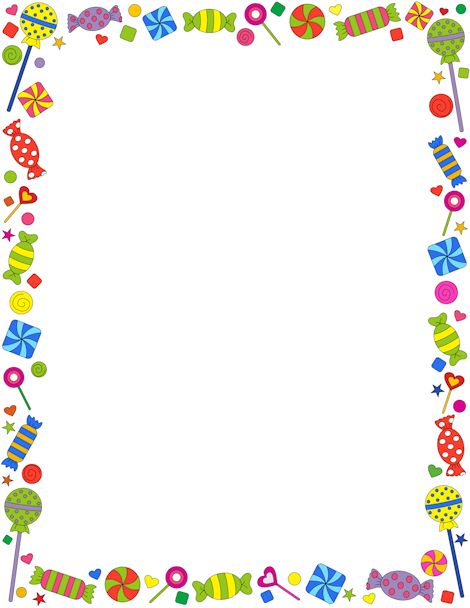 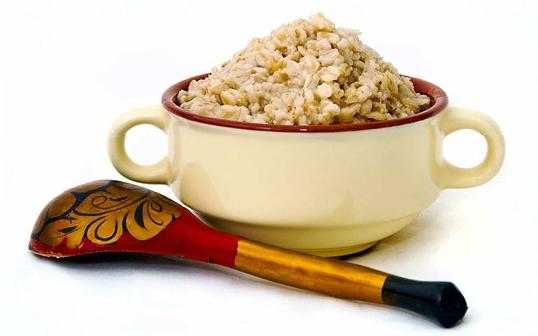 «Каша из топора»Старый солдат шёл домой на побывку. Притомился в пути, есть захотел. Дошёл до деревни, постучался в крайнюю избу:- Пустите отдохнуть дорожного человека!Дверь отперла старуха:- Заходи, служивый...- А нет ли у тебя, хозяюшка, перекусить чего?Старуха богатая, да скупая, зимой льду не выпросишь:-    Ох, добрый человек, сама сегодня ещё ничего не ела... Нет ничего!- Ну, на нет и суда нет, - говорит солдат.Тут он приметил под лавкой топор без топорища:- Коли нет ничего иного, можно и из топора кашу сварить! 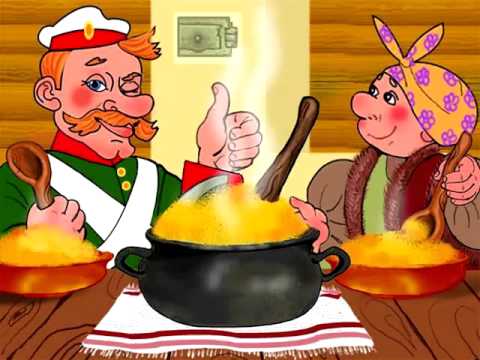 Хозяйка руками всплеснула:- Как так из топора кашу варить?- Дай-ка котёл, покажу тебе, как кашу из топора варят.Принесла старуха котёл. Солдат топор вымыл, опустил в котёл, налил воды и поставил на огонь. Старуха на солдата глядит, глаз не сводит. Достал солдат ложку, помешивает варево, попробовал...- Ну, как? - спрашивает старуха.- Скоро будет готово, - отвечает солдат, - жаль, что вот соли нет.- Соль-то у меня есть, посоли.Солдат посолил, снова попробовал:- Эх, кабы сюда да горсточку крупы!Старуха принесла из чулана крупы: - Ну, на, заправь, как надо...Варил, варил солдат, помешивал кашу. Глядит старуха, оторваться не может.- Ох, и каша хороша! - хвалит солдат, - кабы сюда да чуточку масла, вовсе было бы объедение! Нашлось у старухи и масло, помаслили кашу.- Ну, бери ложку, хозяюшка! Стали кашу есть, да похваливать.- Вот уж не думала, что из топора эдакую кашу сварить можно! - дивится старуха.А солдат ест, да посмеивается.«Сказка о гречневой каше»Один раз сел поросенок за стол и хотел тарелку гречневой каши съесть. К нему сзади потихоньку подкрался волк, который хотел съесть поросенка с гречневой кашей.А к нему сзади неслышно подполз тигр, который хотел съесть поросенка и волка с гречневой кашей.А к нему сзади подошел медведь, который хотел съесть поросенка, волка и тигра с гречневой кашей.А к нему сзади подобрался слон (с подушками на ногах, чтобы не топать), который хотел съесть поросенка, волка, тигра и медведя с гречневой кашей.А к нему сзади подлетела маленькая пчелка, села слону на хобот и глаза страшные сделала.– Ой, кто это?! - затрубил слон.– Ой, кто здесь?! - обернулся и заревел медведь.– Ой, кто здесь?! - обернулся и рявкнул тигр.– Ой, кто здесь?! - обернулся и взвыл волк.– Ой, кто здесь?! - обернулся и взвизгнул поросенок.– Ой, мамочки! - испугалась гречневая каша.Ой! Ой! Ой!И все они кинулись от испуга в разные столоны.Так в тот день никто никого и не съел. Богатырская кашаВ магазине царила тишина. За окном была ночь, и все продукты мирно дремали на своих полках.Фея хлебных злаков выбрала на одной из нижних полок укромный уголок и сладко уснула. Проснулась она оттого, что какой-то человек расстроенно бормотал:— Неужели в этом магазине нет ни одного пакета гречневой крупы, она так мне нужна!Фея поняла, что уже утро, и в магазин пришел первый покупатель.В этот момент пакет, на котором лежала фея, с беспокойством произнес:— В неудачное место меня поместили: здесь покупатель меня не заметит! Милая фея, подвинь меня поближе к краю.Фея изо всех сил подвинула пакет к краю полки, и он с шумом упал на пол.— Вот, оказывается, где гречка лежит! — обрадовался покупатель и замер от удивления, заметив возле пакета с гречкой маленькую фею.— Я фея хлебных злаков, и хочу узнать, почему вам так нужна гречневая крупа? — вежливо спросила фея.— Приятно познакомиться, — ответил покупатель. — Гречневая крупа срочно нужна моей жене: у нее после тяжелой болезни гемоглобин понизился, а гречневая крупа — первая среди круп по содержанию железа. К тому же она прибавит моей жене сил. Гречневую кашу люди издавна богатырской называют.— Совершенно с вами согласна, — вступила в разговор гречневая крупа. — Я непременно укреплю здоровье вашей жены: во мне, кроме железа, есть и калий, и фосфор, и йод.— Низкий вам поклон за вашу пользу, — поблагодарил покупатель, — но мне пора идти. Если вы не против, я вас забираю.Сказка “Про кашу”Давным-давно существовал городок, где жили не люди, а блюда. Всем здесь жилось хорошо, кроме каши. Всех любили и суп, и компот, и котлеты, и даже картофельное пюре, не любили только кашу. Да и как ее было любить, то соленая, то сладкая, то жидкая, то пригоревшая, то полусырая.Горевала-горевала каша и решила она пойти по свету счастье искать. Вот идет-идет каша по дороге, и наткнулась она на посудную лавку. Обрадовалась каша, что здесь можно отдохнуть и зашла в нее. А там видано - не видано посуды - и алюминиевая, и чугунная, и эмалированная, какой хочешь. Стала каша рассказывать посуде о своем горе, а посуда и говорит: “Мы тебе поможем! Для тебя не вся посуда подходит, только та, которая с толстым дном и ты в ней пригорать не будешь, выбери себе в друзья чугунную посуду, и будете друзьями”.Отдохнула каша и пошла дальше, шла–шла и увидела огонь, поздоровалась с ним каша и рассказала о своем горе, а огонь и говорит: “Со мной тебе дружить надо и будешь всегда вкусной – ни горелой, ни сырой. Ведь я тоже хитрый. В начале я должен быть тихим – тихим до полного приготовления. И лучше бы тебе после меня укутаться в теплое одеяло и посидеть там до полного набухания”.Посветлела каша от слов огня и пошла дальше. Шла–шла, увидела домик, а в нем жили вода и молоко. Зашла к ним каша и спрашивает, кого из них ей лучше в друзья взять. А они и отвечают: “Как посмотреть. Если варить вязкую и жидкую кашу бери молоко и воду, а если хочешь получить рассыпчатую, которая идет в гарнир, лучше воду. Можно конечно и одно молоко, но не забудь перед тем, как меня наливать в котел, на дно налей немного воды и дай ей закипеть, а затем налей молока и ты никогда не пригоришь”.Поблагодарила каша и их. Пошла дальше, шла–шла, и увидела крупяную лавку. Зашла она туда, а там и рис, и пшено, и перловка, и даже крупа “Артек”. Усадили они кашу и стали расспрашивать про ее горе. Рассказала им все каша, а они ей говорят: “От нас многое зависит, какой тебе быть. Засыпать нас надо только в кипящую воду, засыпать строго по норме для каждого вида каш”.- И подарили ей на память таблицу нормы закладки круп, да показали, чтобы она не забыла: манку - перед варкой нужно подсушить на листах в духовке, а гречку обжарить на сковороде без жира: “И ты будешь намного вкуснее”.Попрощалась с ними каша и решила пойти домой, а впереди видит стоит теремок, а живут там сахар, соль и сливочное масло. “А” - думает каша – “Зайду туда, авось они что-нибудь посоветуют”. Зашла к ним в терем, обрадовались там гостье. Не знают, куда посадить ее, а потом и спрашивают какое у нее к ним дело. Выслушали кашу и говорят: “К нам-то тебе и надо было. Мы последний штрих к твоей вкусноте. Сахар и соль клади в жидкость, после закипания, да смотри строго по норме. А уж масло клади в готовую кашу, да не бойся, не зря в народе говорят: “Кашу маслом не испортишь”.Вышла от них каша счастливая и направилась домой. Говорят с тех пор отбоя у нее не стало от клиентов.Рассказ» Мишкина каша» Один раз, когда я жил с мамой на даче, ко мне в гости приехал Мишка. Я так обрадовался, что и сказать нельзя! Я очень по Мишке соскучился. Мама тоже была рада его приезду.- Это очень хорошо, что ты приехал, - сказала она. - Вам вдвоём здесь веселей будет. Мне, кстати, завтра надо в город поехать. Я, может быть, задержусь. Проживёте тут без меня два дня?- Конечно, проживём, - говорю я. - Мы не маленькие!- Только вам тут придётся самим обед готовить. Сумеете?- Сумеем, - говорит Мишка. - Чего там не суметь!- Ну, сварите суп и кашу. Кашу ведь просто варить.- Сварим и кашу. Чего там её варить! - говорит Мишка. Я говорю:- Ты смотри, Мишка, а вдруг не сумеем! Ты ведь не варил раньше.- Не беспокойся! Я видел, как мама варит. Сыт будешь, не помрёшь с голоду. Я такую кашу сварю, что пальцы оближешь!Наутро мама оставила нам хлеба на два дня, варенья, чтобы мы чай пили, показала, где какие продукты лежат, объяснила, как варить суп и кашу, сколько крупы положить, сколько чего. Мы всё слушали, только я ничего не запомнил.- Зачем, - думаю, - раз Мишка знает.Потом мама уехала, а мы с Мишкой решили пойти на реку рыбу ловить. Наладили удочки, накопали червей.- Постой, - говорю я. - А обед кто будет варить, если мы на реку уйдём?- Чего там варить! - говорит Мишка. - Одна возня! Съедим весь хлеб, а на ужин сварим кашу. Кашу можно без хлеба есть.Нарезали мы хлеба, намазали его вареньем и пошли на реку. Сначала выкупались, потом разлеглись на песке. Греемся на солнышке и хлеб с вареньем жуём. Потом стали рыбу ловить. Только рыба плохо клевала: поймали всего с десяток пескариков. Целый день мы на реке проболтались. К вечеру вернулись домой. Голодные!- Ну, Мишка, - говорю, - ты специалист. Что варить будем? Только такое, чтоб побыстрей. Есть очень хочется.- Давай кашу, - говорит Мишка. - Кашу проще всего.- Ну что ж, кашу так кашу.Растопили плиту. Мишка насыпал в кастрюлю крупы. Я говорю:- Сыпь побольше. Есть очень хочется!Он насыпал полную кастрюлю и воды налил доверху.- Не много ли воды? - спрашиваю. - Размазня получится.- Ничего, мама всегда так делает. Ты только за печкой смотри, а я уж сварю, будь спокоен.Ну, я за печкой смотрю, дрова подкладываю, а Мишка кашу варит, то есть не варит, а сидит да на кастрюлю смотрит, она сама варится.Скоро стемнело, мы зажгли лампу. Сидим и ждём, когда каша сварится. Вдруг смотрю: крышка на кастрюле приподнялась, и из-под неё каша лезет.- Мишка, - говорю, - что это? Почему каша лезет?- Куда?- Шут её знает куда! Из кастрюли лезет!Мишка схватил ложку и стал кашу обратно в кастрюлю впихивать. Мял её, мял, а она будто пухнет в кастрюле, так и вываливается наружу.- Не знаю, - говорит Мишка, - с чего это она вылезать вздумала. Может быть, готова уже?Я взял ложку, попробовал: крупа совсем твёрдая.- Мишка, - говорю, - куда же вода девалась? Совсем сухая крупа!- Не знаю, - говорит. - Я много воды налил. Может быть, дырка в кастрюле?Стали мы кастрюлю осматривать: никакой дырки нет.- Наверно, испарилась, - говорит Мишка. - Надо ещё подлить.Он переложил лишнюю крупу из кастрюли в тарелку и подлил в кастрюлю воды. Стали варить дальше. Варили, варили - смотрим, опять каша наружу лезет.- Ах, чтоб тебя! - говорит Мишка. - Куда же ты лезешь?Схватил ложку, опять стал лишнюю крупу откладывать. Отложил и снова бух туда кружку воды.- Вот видишь, - говорит, - ты думал, что воды много, а её ещё подливать приходится.Варим дальше. Что за комедия! Опять вылезает каша. Я говорю:- Ты, наверно, много крупы положил. Она разбухает, и ей тесно в кастрюле становится.- Да, - говорит Мишка, - кажется, я немного много крупы переложил. Это всё ты виноват: “Клади, говорит, побольше. Есть хочется!”- А откуда я знаю, сколько надо класть? Ты ведь говорил, что умеешь варить.- Ну и сварю, не мешай только.- Пожалуйста, не буду тебе мешать. Отошёл я в сторонку, а Мишка варит, то есть не варит, а только и делает, что лишнюю крупу в тарелки перекладывает. Весь стол уставил тарелками, как в ресторане, и всё время воды подливает.Я не вытерпел и говорю:- Ты что-то не так делаешь. Так ведь до утра можно варить!- А что ты думаешь, в хорошем ресторане всегда обед с вечера варят, чтоб наутро поспел.- Так то, - говорю, - в ресторане! Им спешить некуда, у них еды много всякой.- А нам-то куда спешить?- Нам надо поесть да спать ложиться. Смотри, скоро двенадцать часов.- Успеешь, - говорит, - выспаться.И снова бух в кастрюлю воды. Тут я понял, в чём дело.- Ты, - говорю, - всё время холодную воду льёшь, как же она может свариться.- А как, по-твоему, без воды, что ли, варить?- Выложить, - говорю, - половину крупы и налить воды сразу побольше, и пусть себе варится.Взял я у него кастрюлю, вытряхнул из неё половину крупы.- Наливай, - говорю, - теперь воды доверху. Мишка взял кружку, полез в ведро.- Нету, - говорит, - воды. Вся вышла.- Что же мы делать будем? Как за водой идти, темнота какая! - говорю. - И колодца не увидишь.- Чепуха! Сейчас принесу!Он взял спички, привязал к ведру верёвку и пошёл к колодцу. Через минуту возвращается.- А вода где? - спрашиваю.- Вода... там, в колодце.- Сам знаю, что в колодце. Где ведро с водой?- И ведро, - говорит, - в колодце.- Как - в колодце?- Так, в колодце.- Упустил?- Упустил.- Ах ты, - говорю, - размазня! Ты что ж, нас уморить голодом хочешь? Чем теперь воды достать?- Чайником можно. Я взял чайник и говорю:- Давай верёвку.- А её нет, верёвки.- Где же она?- Там.- Где - там?- Ну... в колодце.- Так ты, значит, с верёвкой ведро упустил?- Ну да.Стали мы другую верёвку искать. Нет нигде.- Ничего, - говорит Мишка, - сейчас пойду попрошу у соседей.- С ума, - говорю, - сошёл! Ты посмотри на часы: соседи спят давно.Тут, как нарочно, обоим нам пить захотелось; кажется, сто рублей за кружку воды отдал бы! Мишка говорит:- Это всегда так бывает: когда нет воды, так ещё больше пить хочется. Поэтому в пустыне всегда пить хочется, потому что там нет воды.Я говорю;- Ты не рассуждай, а ищи верёвку.- Где же её искать? Я везде смотрел. Давай леску от удочки привяжем к чайнику.- А леска выдержит?- Может быть, выдержит.- А если не выдержит?- Ну, если не выдержит, то... оборвётся...- Это и без тебя известно.Размотали мы удочку, привязали к чайнику леску и пошли к колодцу. Я опустил чайник в колодец и набрал воды. Леска натянулась, как струна, вот-вот лопнет.- Не выдержит! - говорю. - Я чувствую.- Может быть, если поднимать осторожно, то выдержит, - говорит Мишка.Стал я поднимать потихоньку. Только приподнял над водой, плюх - и нет чайника.- Не выдержала? - спрашивает Мишка.- Конечно, не выдержала. Чем теперь доставать воду?- Самоваром, - говорит Мишка.- Нет, уж лучше самовар просто бросить в колодец, по крайней мере возиться не надо. Верёвки-то нет.- Ну, кастрюлей.- Что у нас, - говорю, - по-твоему, кастрюльный магазин?- Тогда стаканом.- Это сколько придётся возиться, пока стаканом воды наносишь!- Что же делать? Надо ведь кашу доваривать. И пить до зарезу хочется.- Давай, - говорю, - кружкой. Кружка всё-таки больше стакана.Пришли домой, привязали леску к кружке так, чтоб она не переворачивалась. Вернулись к колодцу. Вытащили по кружке воды, напились. Мишка говорит:- Это всегда так бывает. Когда пить хочется, так, кажется, что целое море выпьешь, а когда станешь пить, так одну кружку выпьешь и больше уже не хочется, потому что люди от природы жадные...Я говорю:- Нечего тут на людей наговаривать! Тащи лучше кастрюлю с кашей сюда, мы прямо в неё воды натаскаем, чтоб не бегать двадцать раз с кружкой.Мишка принёс кастрюлю и поставил на край колодца. Я её не заметил, зацепил локтем и чуть не столкнул в колодец.- Ах ты, растяпа! - говорю. - Зачем мне кастрюлю под локоть сунул? Возьми её в руки и держи крепче. И отойди от колодца подальше, а не то и каша полетит в колодец.Мишка взял кастрюлю и отошёл от колодца. Я натаскал воды.Пришли мы домой. Каша у нас остыла, печь погасла. Растопили мы снова печь и опять принялись кашу варить. Наконец она у нас закипела, сделалась густая и стала пыхтеть: “Пых, пых!”- О! - говорит Мишка. - Хорошая каша получилась, знатная!Я взял ложку, попробовал:- Тьфу! Что это за каша! Горькая, несолёная и воняет гарью.Мишка тоже хотел попробовать, но тут же выплюнул.- Нет, - говорит, - умирать буду, а такую кашу не стану есть!- Такой каши наешься, и умереть можно! - говорю я.- Что ж делать?- Не знаю.- Чудаки мы! - говорит Мишка. - У нас же пескари есть!- Я говорю:- Некогда теперь уже с пескарями возиться! Скоро светать начнёт.- Так мы их варить не будем, а зажарим. Это ведь быстро - раз, и готово.- Ну, давай, - говорю, - если быстро. А если будет, как каша, то лучше не надо.- В один момент, вот увидишь.Мишка почистил пескарей и положил на сковородку. Сковородка нагрелась, пескари и прилипли к ней. Мишка стал отдирать пескарей от сковородки ножом, все бока ободрал им.- Умник! - говорю. - Кто же рыбу без масла жарит! Мишка взял бутылку с подсолнечным маслом. Налил масла на сковородку и сунул в печь прямо на горячие угли, чтоб поскорее зажарились. Масло зашипело, затрещало и вдруг вспыхнуло на сковородке пламенем. Мишка вытащил сковородку из печки - масло на ней пылает. Я хотел водой залить, а воды у нас во всём доме ни капли нет. Так оно и горело, пока всё масло не выгорело. В комнате дым и смрад, а от пескарей одни угольки остались.- Ну, - говорит Мишка, - что теперь жарить будем?- Нет, - говорю я, - больше я тебе ничего жарить не дам. Мало того, что ты продукты испортишь, так ты ещё пожар устроишь. Из-за тебя весь дом сгорит. Довольно!- Что же делать? Есть-то ведь хочется! Попробовали мы сырую крупу жевать - противно. Попробовали сырой лук - горько. Масло попробовали без хлеба есть - тошно. Нашли банку из-под варенья. Ну, мы её вылизали и легли спать. Уже совсем поздно было.Наутро проснулись голодные. Мишка сразу полез за крупой, чтоб варить кашу. Я как увидел, так меня даже в дрожь бросило.- Не смей! - говорю. - Сейчас я пойду к хозяйке, тёте Наташе, попрошу, чтобы она нам кашу сварила.Мы пошли к тёте Наташе, рассказали ей всё, обещали, что мы с Мишкой все сорняки у неё на огороде выполем, только пусть она поможет нам кашу сварить. Тётя Наташа сжалилась над нами: напоила нас молоком, дала пирогов с капустой, а потом усадила завтракать. Мы всё ели и ели, так, что тёти Наташин Вовка на нас удивлялся, какие мы голодные были.Наконец мы наелись, попросили у тёти Наташи верёвку и пошли доставать из колодца ведро и чайник. Много мы провозились и, если бы Мишка не придумал якорёк из проволоки смастерить, так бы ничего и не достали. А якорьком, как крючком, подцепили и ведро и чайник. Ничего не пропало - всё вытащили. А потом мы с Мишкой и Вовкой сорняки на огороде пололи.Мишка говорил:- Сорняки - это чепуха! Совсем нетрудное дело. Гораздо легче, чем кашу варить!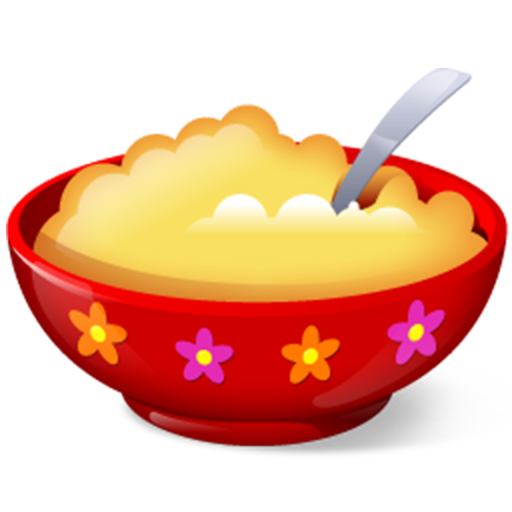 .Щи, да каша – пища наша!Каша – матушка наша, хлебец ржаной – батюшка родной!Хороша кашка, да мала чашка.Кашу маслом не испортишь.Каши нет — щей больше лей.Сварил было кашу, да куры крупу расклевали.Каша — мать наша, а хлеб — кормилец.Каша-то густа, да чаша-то пуста.Кашевар живет сытее князя.В родной семье и каша гуще.Густая каша семьи не разгонит.Каши не перемаслишь.Кашу есть зубов не надо.Без каши обед не в обед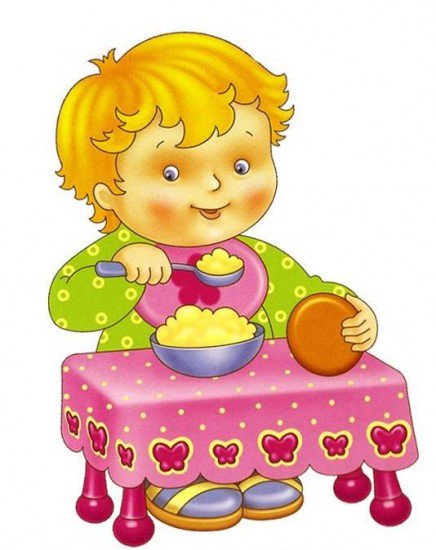 Стишок на завтракКаша вкусная дымится,Маша кашу есть садится.Очень каша хороша!Ели кашу не спеша,Ложку за ложкойЕли понемножку...Кто у нас любимый самый?Ложку первую - за маму!А вторую за кого?Да за папу твоего!За кого же третью ложку?За весёлую матрёшку:В ней матрёшек дружный ряд.Значит ложек - пять подряд!Съешь за бабу,Съешь за деда,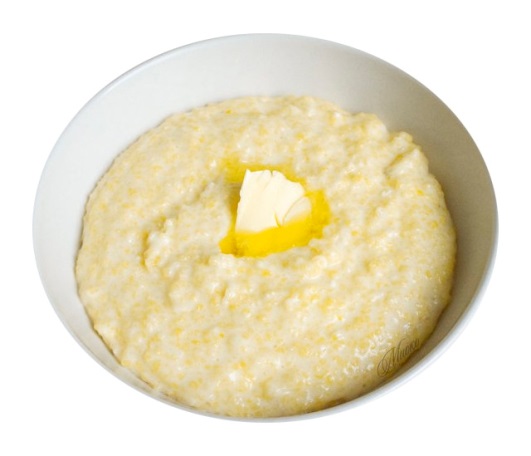 За мальчишку - за соседа,За подружек и друзейСъешь побольше, не жалей!Что за каша, объеденье!Съешь за праздник день рожденья -День весёлый, шумный, яркий,За гостей и за подарки.Светит солнышко в окошко,За него - большую ложку!Съешь за девочку шалуньюНашу Машу-попрыгунью,И за ЧебурашкуКушай, Маша, кашку.За котёнка, за Тимошкуэту маленькую ложку.А большую - за кота...Вот тарелка и пуста. Утром перед кашейУмница ИлюшаБудет кашку кушать,Вкусную, пушистую,Мягкую, душистую! Утка - утенка,Кошка - котенка,Мышка - мышонкаЗовут на обед.Утки - поели,Кошки - поели,Мышки - поели,А ты - ещё нет? Про кашуОт обеда до обеда                                                 Матюша сущий непоседа. Вот его мы отловили, Усадили, закрепили, Дали в руки три игрушки (Уточку и погремушки). Предлагаю  Матюше  кашу Головой в ответ он машет: "Нет, мамуля, Вашу кашу Вы себе на хлеб намажьте, Дайте мне большую ложку, Съем-ка я котлет с картошкой...". Обещанья, уговоры, Пляски, игры, разговоры: "Эту ложечку за маму, Голову держи-ка прямо, Эту ложечку за папу, Все вокруг уже уляпал, Эта ложка за соседа, Эта ложечка за деда, Две последних за бабулю. Так и съели всю кастрюлю.Каша из гречки.Каша из гречки.Где варилась? В печке.Сварилась, упрела,Чтоб  Оленька  ела,Кашу хвалиал, На всех разделила…Досталось по ложкеГусям на дорожке,Цыплятам в лукошке, Синицам в окошке.Хватило по ложкеСобаке и кошке,И Оля доела Последние крошки!Кашаавтор: Ольга СусловаКаша вкусная дымится,Нужно есть не торопиться,Ложку Машенька берет,Кашу куколке дает: «Открывай скорее  ротик,А потом попьёшь компотик!»Есть не стала кукла кашу,Смотрит глазками на Машу.«Если ты не будешь есть,Мне придется кашу съесть!»С кашей Маша справилась,Каша ей понравилась.Чистая тарелка стала,Оказалось каши мало."Мне добавки- просит Маша-Я люблю такую кашу!"Кушайте каши!автор: Александр Измайлов МитрофановичУ мальчика Коли сегодня бедаНевкусная очень у Коли едаОн кашу не любит. Она на обед.А Коля бы съел шоколадных конфет.Но бабушка с мамою так говорят-От сладких конфет только зубы болят.Кто кашу ест - сильный, тот быстро растёт.И кашу в тарелку густую кладёт.И нехотя кашу суёт Коля в рот,Но с каждою ложкою Коля растёт.Согнул руку в локте, потрогал вдруг:- Ах!Не мускулы -  камень. Есть сила в руках. И понял тут Коля, что мама праваИ бабушка тоже, такие словаСказал Николай: - Марины и Саши,Егорки и Оли все кушайте каши!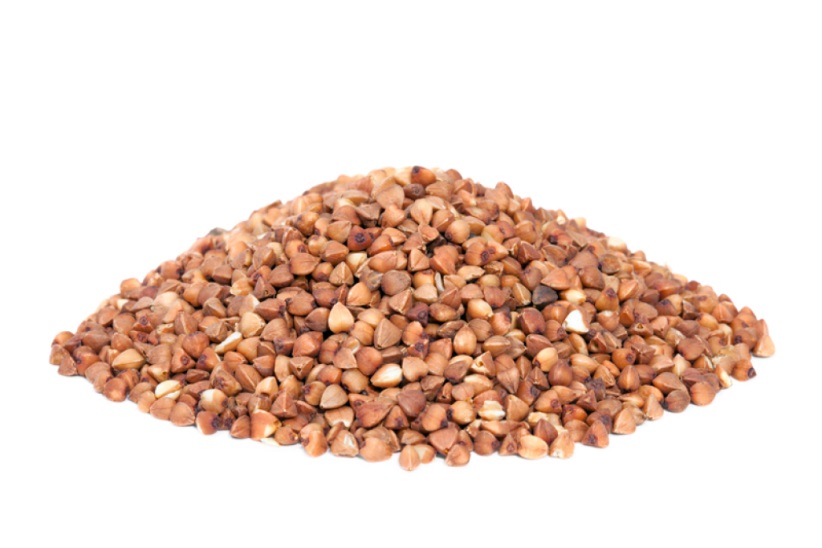 Игры с крупами 1. Перекладывать крупу из миски в миску с помощью ложки.2. Пересыпать крупу из миски в миску с помощью небольшой кружки.3. Пересыпать крупу в бутылку с помощью воронки.4. Сгребать крупу маленьким игрушечным экскаватором.5. Перекладывать крупу с помощью пинцета.6. Бросать крупинки в небольшое отверстие, например, в горлышко бутылки или в отверстие в коробке, баночке.Чтобы было интереснее, можно на коробку наклеить изображение птички, которую будем кормить зернышками: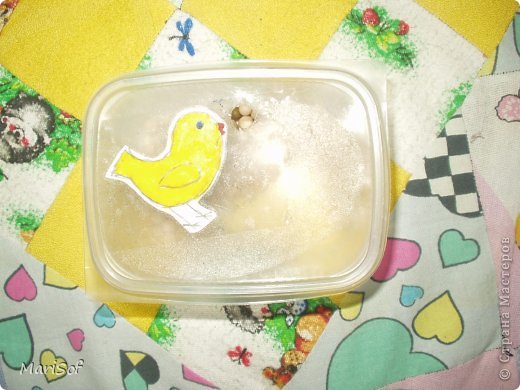 7. Искать руками в крупе клад — мелкие игрушки.8. Искать в манке, соли или муке игрушки, макароны, орехи, фасоль, крупу с помощью ситечка.9. Нанизать макароны с широким просветом на шнурок так, чтобы получились бусы или браслет.10. Сортировать: смешать, например, макароны и фасоль, а затем предложить малышу разложить их по разным мискам. 11. Сортировать разную крупу по цвету, форме, размеру.12. Заготовить один ряд различных круп в лотке для яиц и такие же крупы в отдельные миски. Задание — найти пару, сложить такой же ряд круп.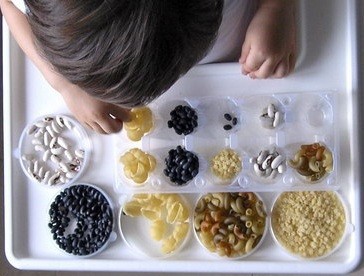 13. Муку, манку или соль насыпать на поднос ровным слоем и рисовать на ней пальчиком или палочкой образы или дорожки между игрушками.14. Выкладывать из крупы дорожки – короткую и длинную, различные рисунки, геометрические фигуры, буквы и т.д.  15. Выкладывать из фасоли дорожки разной длины, считать и сравнивать фасоль — на сколько в одной дорожке больше, чем в другой. 16. Сыпать мелкую крупу или соль щепоткой. 17. Когда ребенок научится сыпать щепоткой, предложите ему рисовать таким образом дорожки от одного предмета к другому.18. Провести клеем-карандашом невидимые линии или рисунок, насыпать сверху манку, а потом сдуть лишнее.19. Нанести на бумагу клей ПВА, насыпать хаотично разные виды круп — получится абстрактная интересная аппликация.20. Использовать крупу в аппликациях в сочетании с цветной бумагой и другими материалами.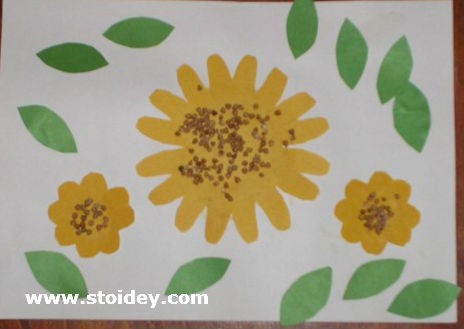 21. Нанести клей на раскраску и заполнить каждую ее часть крупой определенного цвета.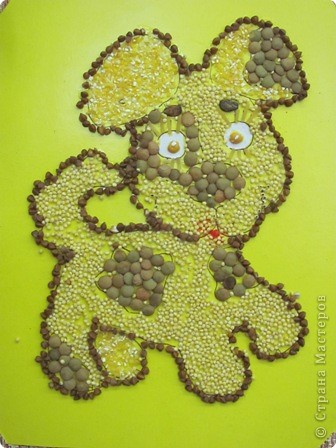 22. Покрасить соль или рис краской или пищевыми красителями. Насыпать слоями в прозрачную емкость.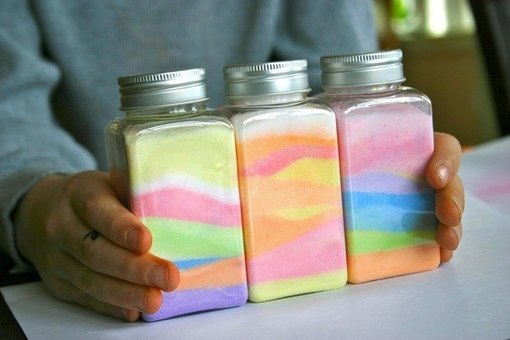 23. Делать аппликации с покрашенной солью или рисом.24. Насыпать крупу тазик и топтаться в ней ногами.25. Вдавливать крупу в пластилин или тесто.26. Насыпать крупу в мешочки или носочки. Мы играем с шитыми подушечками и мячиками, которые наполнены крупой. Малышам первых трех месяцев вкладывать в кулачки.27. Искать мешочки с одинаковым наполнителем из крупы.28. Кидать мешочки с крупой в цель — ведерко, миску, обруч, лежащий на полу.29. Размешивать соль, сахар в воде.30. Макать макароны, фасоль в краску и оставлять отпечатки на бумаге.31. Сделать погремушки из крупы и контейнеров от киндер-сюрприза или небольших пластиковых бутылок. Искать одинаково звучащие.32. Заполнить крупой формочки для печенья или пластилина.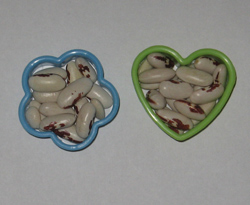 33. Сделать тактильное домино, наклеив на картон не картинки, а разную крупу.34. Наклеить на бутылочки, стаканчики или спичечные коробки цифры и складывать в эти емкости нужное количество зернышек или макарон.35. Наклеить на спичечные коробки картинки и названия злаков и складывать в них соответствующую крупу.36. Промывать крупу.37. Замочить и прорастить крупу.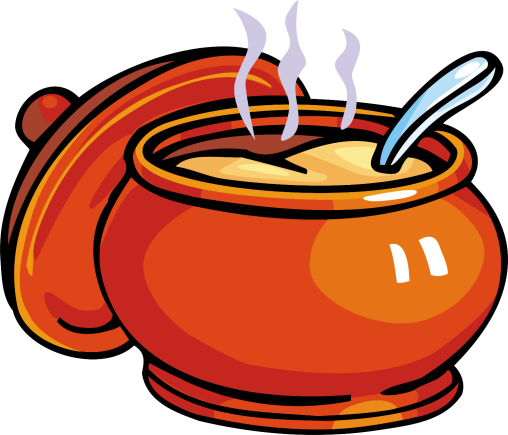 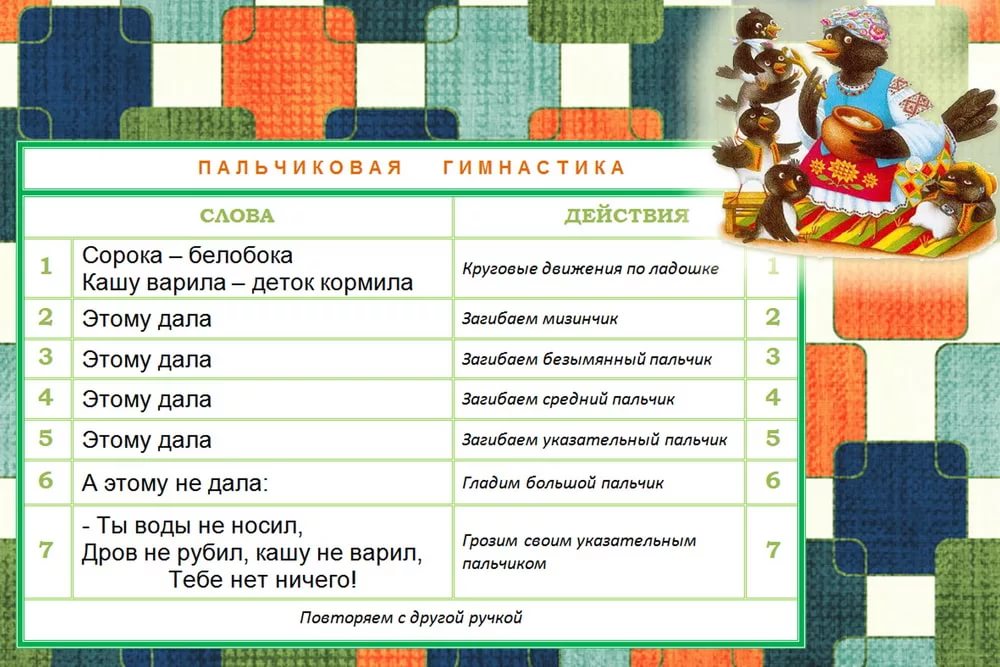 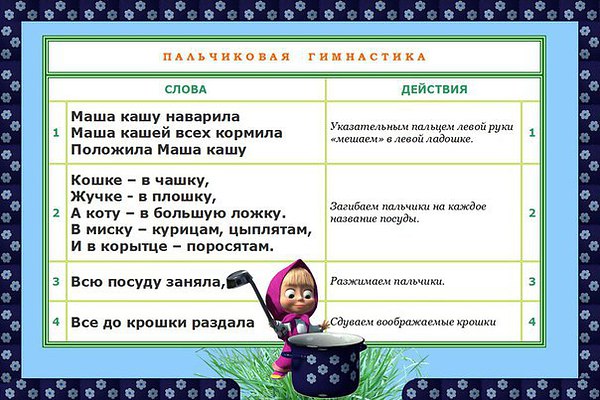 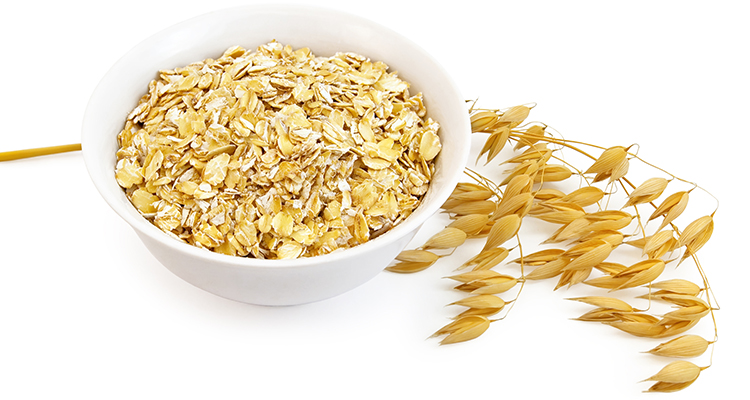 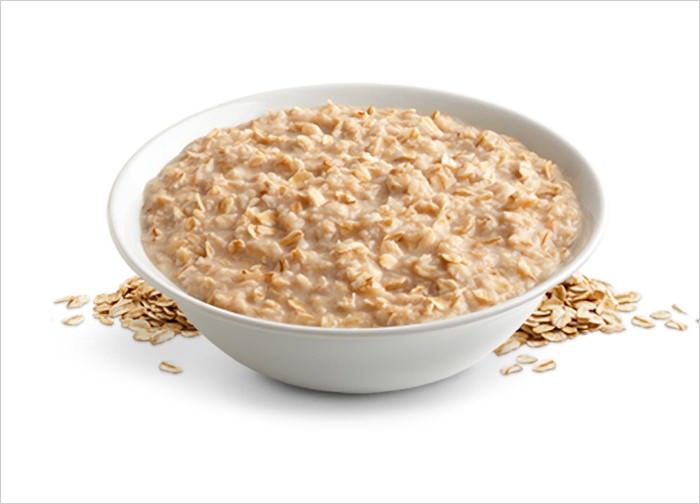 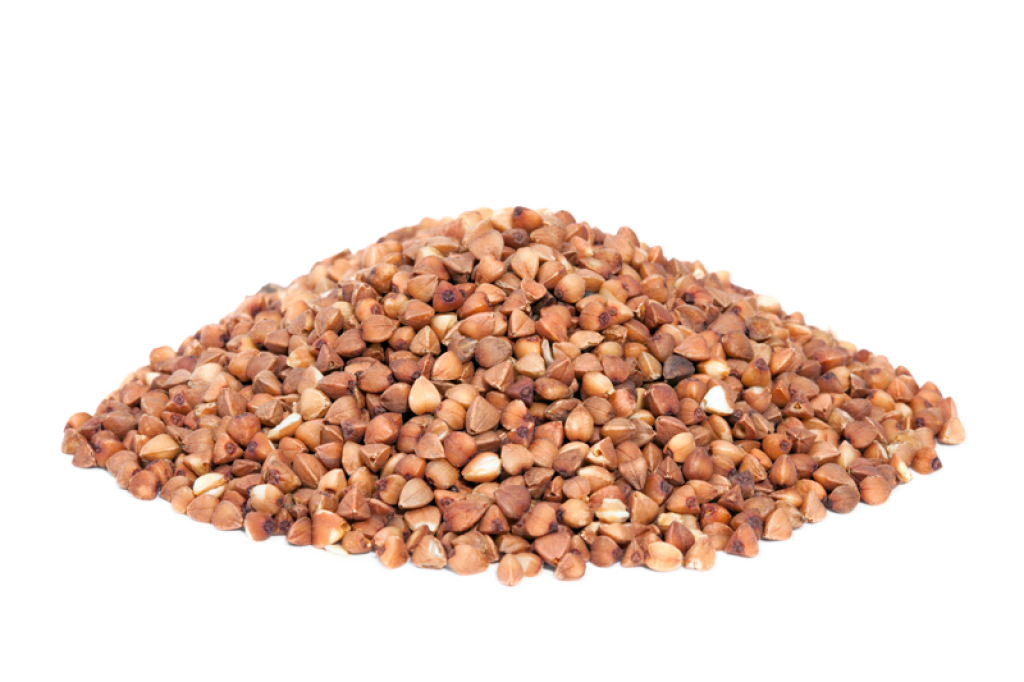 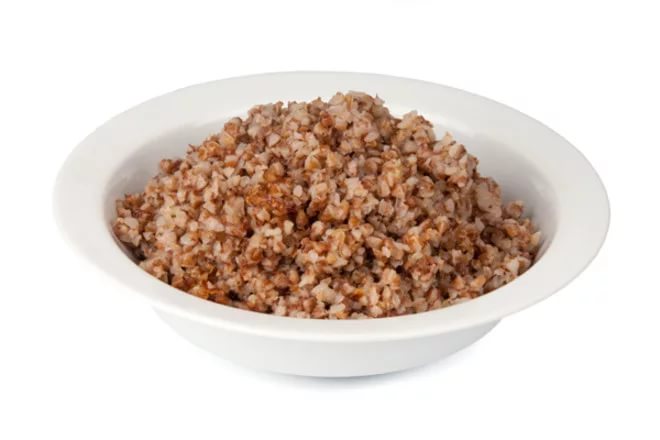 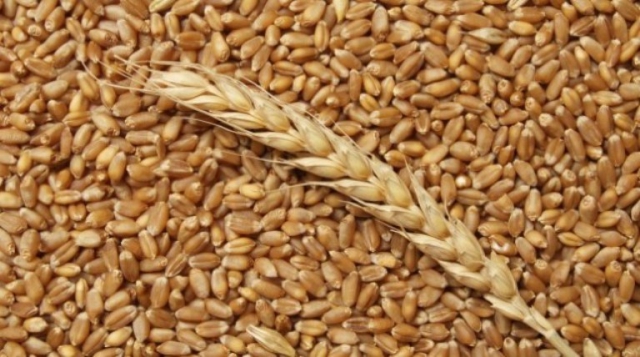 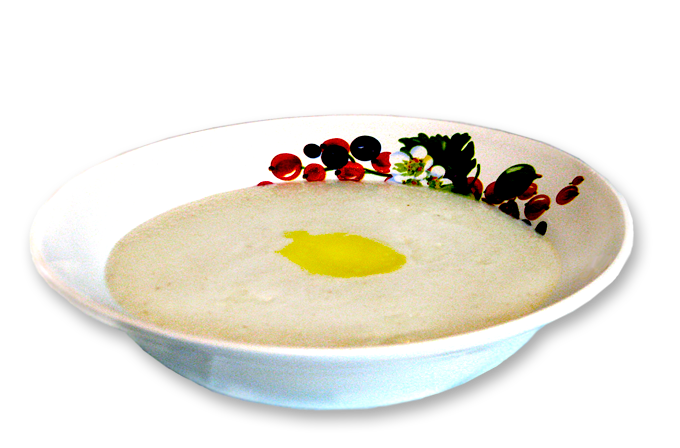 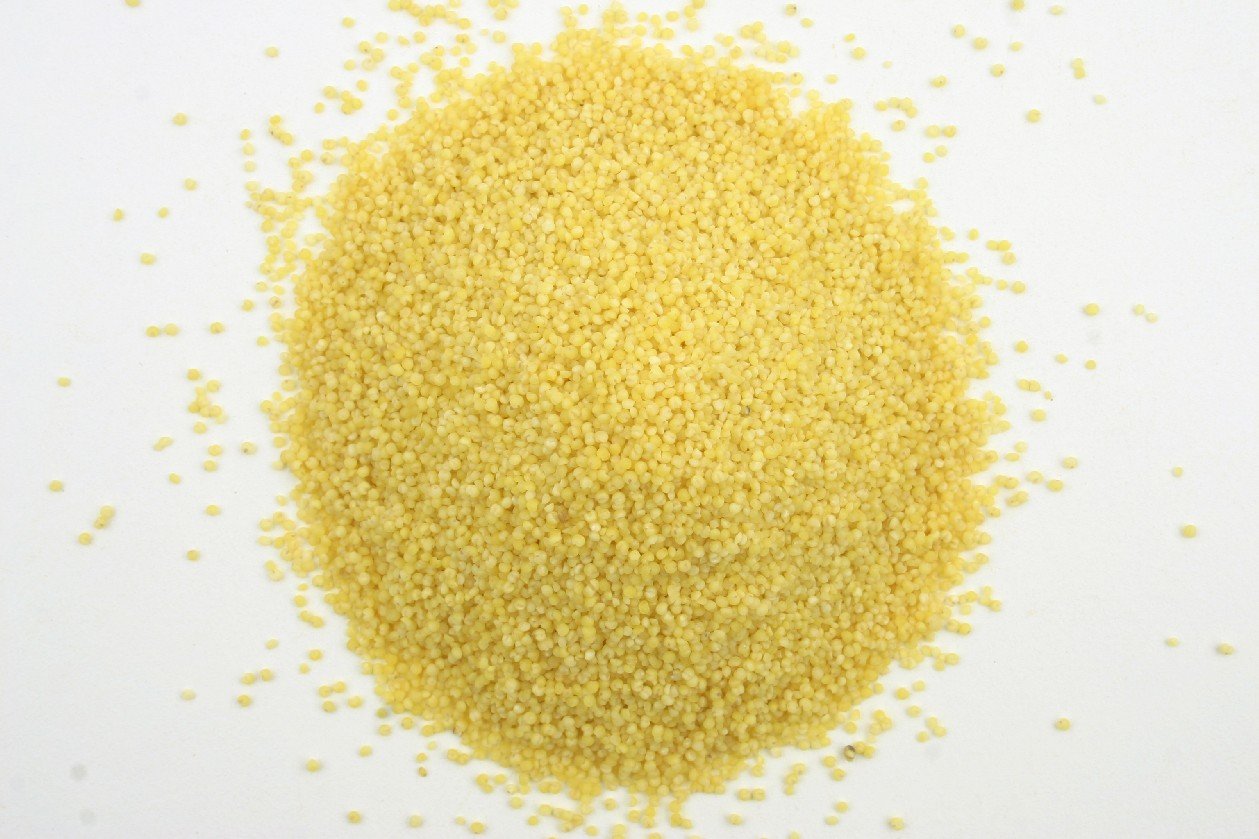 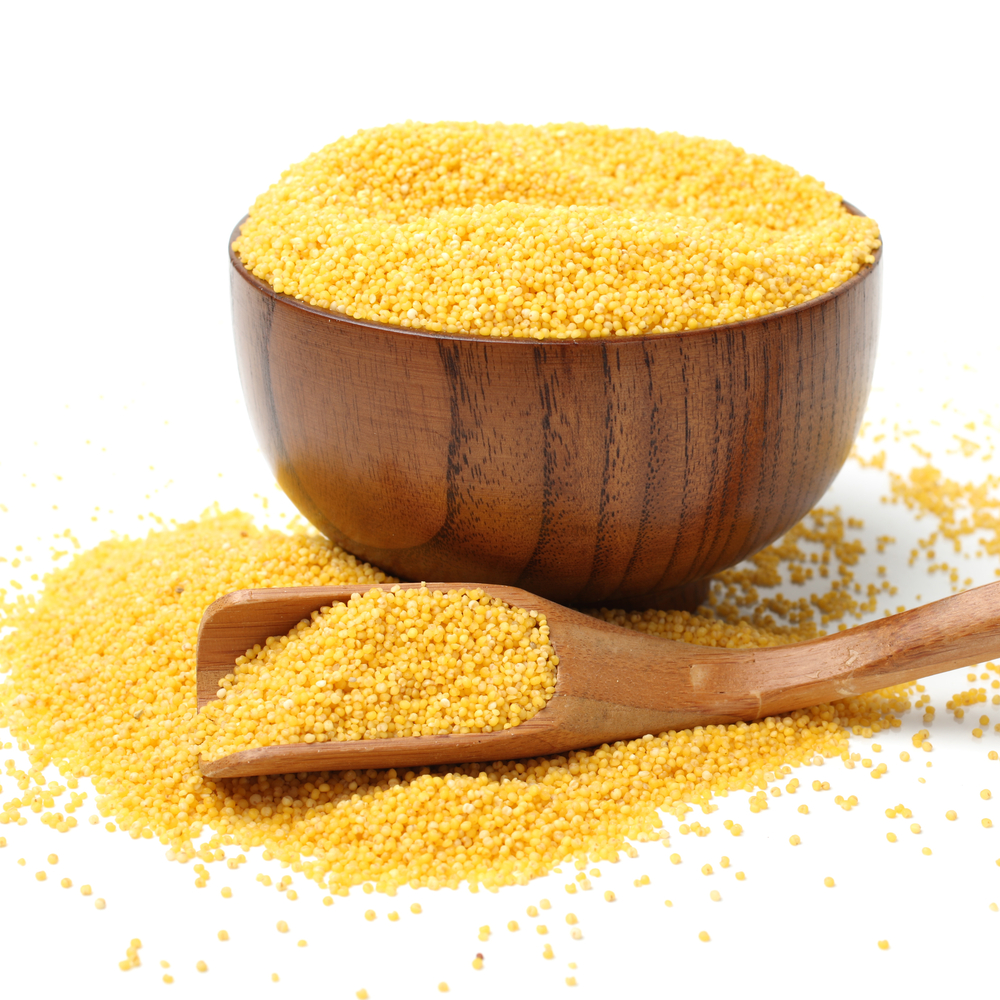 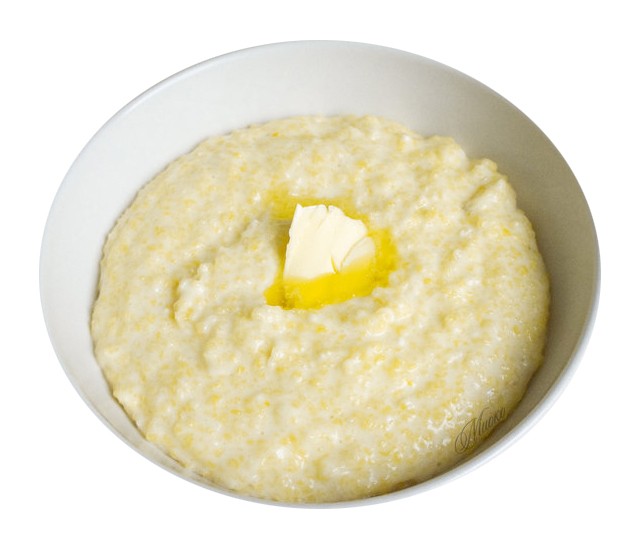 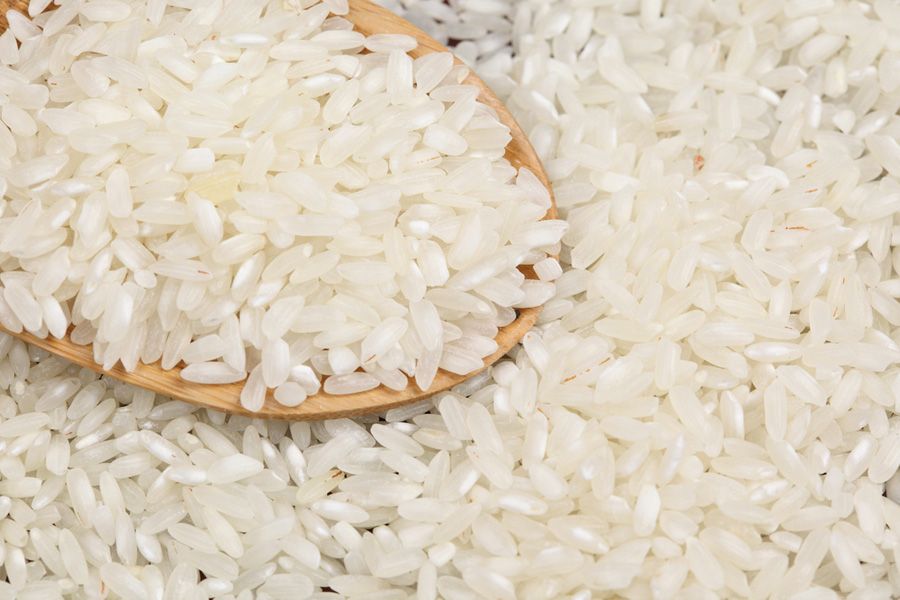 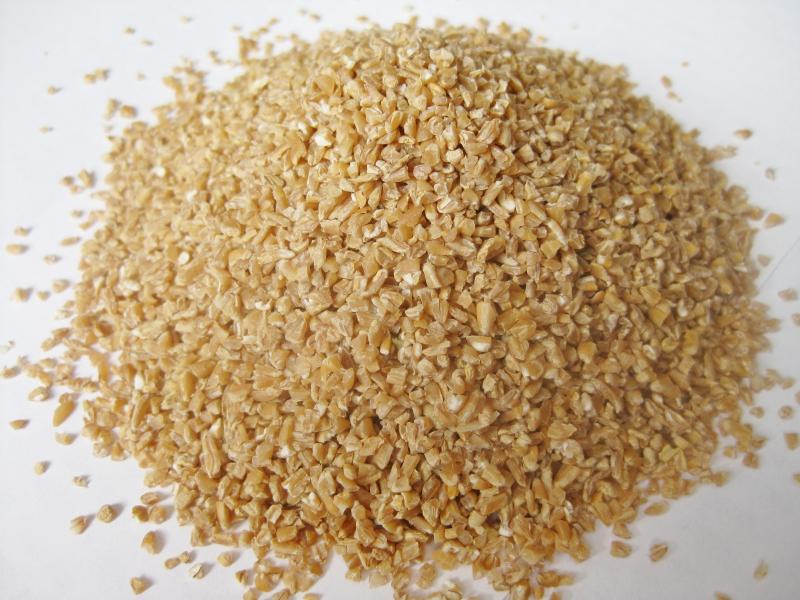 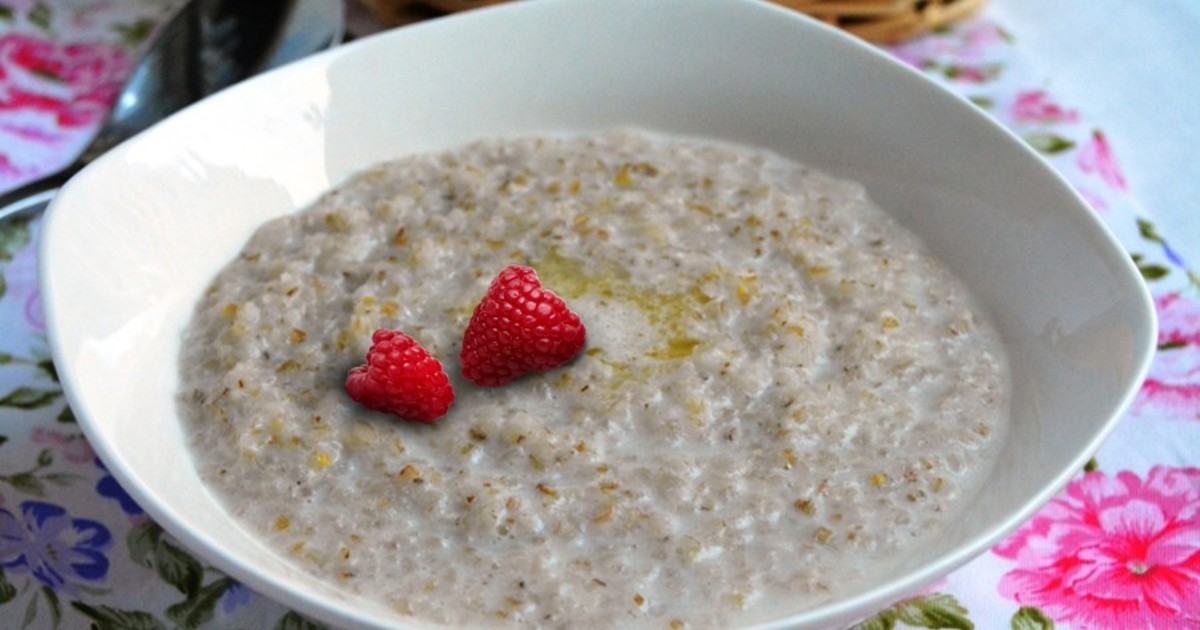 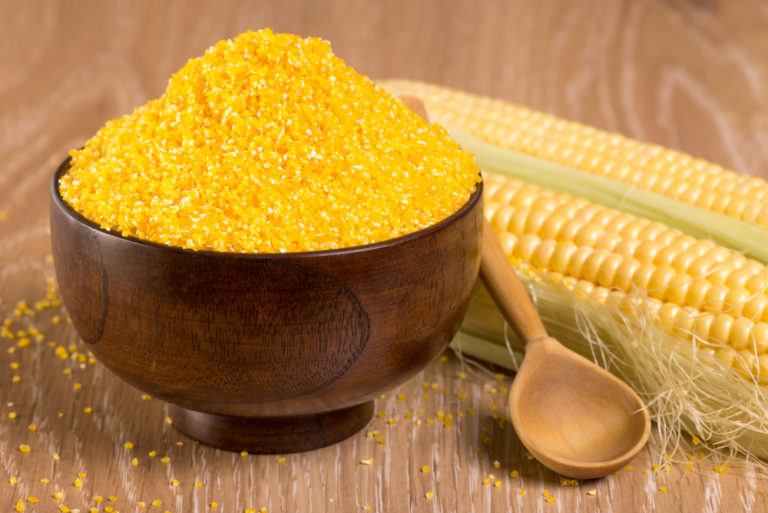 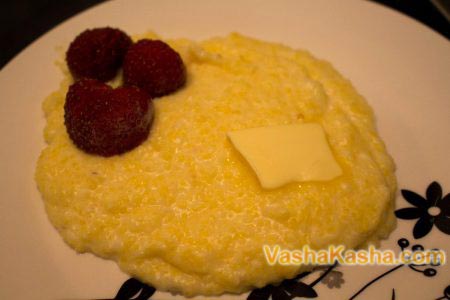 